GeneralWe need to make available to those in our church and in our wider community, our building, our community and our minister.We want the church to provide meaningful worship, pastoral care and outreach:  we want people to be able to access the church for baptisms, weddings & funerals; we want insightful, progressive and engaging messages with good music; we want visitation of those seriously ill, shut-in and those who are in need.Our building is important to us and needs to be maintained well.Our minister should focus more on pastoral care and outreach and less on administration. We need opportunities to socialize, to meet and be community.  More should be happening through church, which hopefully will inspire more participation.IdeasWant innovative ideas for fund raising to include more people and wider interests.Want our minister more engaged with children and youth and their families.Want our minister more present and engaged with the community.Perhaps re-purpose some areas of our building for use by others (rental/lease).More social events, coffee drop-in, game nights, card parties or related activities.Use social media, pod-casts as way of connecting or providing a service. Sunday morning day-care or similar things to meet the needs of young people.More use of the local paper and other vehicles beyond the church to ‘tell our story’.More work / co-ordination with other local churches and service clubs.More effort to welcome, receive and include new people.Share our resources more easily (our assets, finances and staff).We need to have more fun and fewer disagreements.Do more outside services or unique services (Fiddlers or at Fulton’s and Sunrise).Consider changing the time of service, or adding a service in the week.Find ways to integrate children, youth and new people into the church.Desire to value our traditions, but introduce new, innovative and progressive ideas.Accessibility was raised, especially at St. Andrew’s.The need to improve Sound was raised as an issue for services or gatherings.There was a mixed attitude toward going to part-time ministry.There was a mixed attitude about using the revenue of the Manse Fund to off-set Housing Costs rather than continue our practice of annually re-investing that revenue.*This is a summary of six of the eight Focus Groups.  Full Reports are available from the office.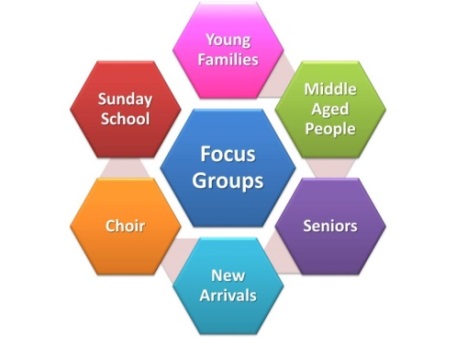 Pakenham Pastoral ChargeStrategic PlanningSummary of Focus Group Work